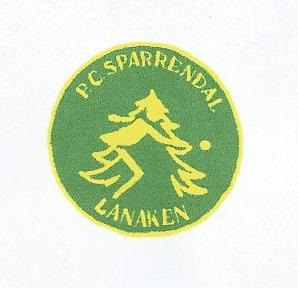 Wintertornooi van PC SparrendalOp zaterdag 25 april 2015Heren/heren gemengd in triplettenEr wordt gespeeld over 4 ronden zonder finaleMaximaal 12 ploegen dus VOL is VOLMixen is toegelatenLicentie verplichtInschrijfgeld = € 5 per persoonPrijzen in speciënAanvang: 13.30 uurInschrijven kan via:Voorzitter: Leenders Jacques0476 32 40 71Secretariaat: franssen.guido@hotmail.com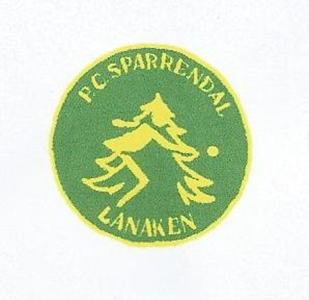 Wintertornooi PC SParrendal 50+Op woensdag 22 april 201550+ in triplettenEr wordt gespeeld over 4 ronden zonder finaleMaximaal 12 ploegen dus VOL is VOLMixen is toegelatenLicentie verplichtInschrijfgeld = € 5 per persoonPrijzen in speciënAanvang: 13.30 uurInschrijven kan via:Voorzitter: Jacques Leenders0476 32 40 71Secretariaat: franssen.guido@hotmail.com